PART 1 Introduction1. General IntroductionFairtrade Standards establish fairer terms of trade and support the sustainable development of small-scale producers and workers in regions historically disadvantaged in global trade by setting out social, economic and environmental requirements. Producers and traders must meet applicable Fairtrade Standards for their products to be certified as Fairtrade. Within Fairtrade International, the Standards Committee and the Standards & Pricing team (S&P) are responsible for developing and regularly reviewing Fairtrade Standards, while the multi-stakeholder Standards Committee makes all final decisions. The procedure followed, as outlined in the Standard Operating Procedure for the Development of Fairtrade Standards, is designed in compliance with all requirements of the ISEAL Code of Good Practice for Setting Social and Environmental Standards. This involves wide consultation with stakeholders to ensure that new and revised standards reflect Fairtrade International’s strategic objectives, are based on producers’ and traders’ realities, and meet consumers’ expectations.We invite you to participate in the first phase of consultation to review the Fairtrade Standard for Cocoa. For this purpose, we kindly ask you to provide your input on the topics suggested in this document and encourage you to give explanations, analysis, and examples underlying your statements. All information we receive from respondents will be treated with care and kept confidential.Please submit your comments to standards-pricing@fairtrade.net by 17 October 2021. If you have any questions regarding the draft standard or the consultation process, please contact standards-pricing@fairtrade.netFollowing the consultation phase, S&P will prepare a paper compiling the comments made, which will be emailed to all participants and also be available on the Fairtrade International website. The next steps of the project are presented in section four.2. Background The review of the Fairtrade Standard for Cocoa started in February 2020. The research phase of the project commenced in May 2020 and ended in June 2021. In this project, the research phase was longer than usual as external factors such as the COVID-19 pandemic, evolving Human Rights Environmental Due Diligence (HREDD) regulations in consuming regions, elections in several West African countries, and the evolving African Regional Standard, among others, have hindered an earlier public consultation. During October and November 2020, Fairtrade interviewed key cocoa stakeholders to gather expert input during the research phase of the project. The findings of these interviews have been analysed by S&P and used to sharpen the proposals for public consultation of the Fairtrade Standard for Cocoa in Q3 2021.Changes in the cocoa regulatory landscape, especially new and/or upcoming HREDD regulations in the European Union as well as in individual consuming countries such as France, Netherlands, Germany, Switzerland or Belgium, new legislation in West Africa, including the development of an African Regional Standard for Sustainable Cocoa (ARS), the introduction of the respective governments’ Living Income Differential in Ghana and Côte d’Ivoire, along with a critical need to address human rights abuses and deforestation, made clear the need for a review of the Fairtrade Standard for Cocoa. The goal of this review is to improve the Fairtrade Standard for Cocoa based on the implementation experience and feedback received during the last years. The second goal is to enable Fairtrade certified SPOs to comply at the same time with the Fairtrade Cocoa and SPO standard, with the new/upcoming HREDD regulation and with the new African Regional Standard (ARS), for SPOs in Ghana and Côte d’Ivoire. Responding to the assurance needs of the consuming markets will be essential for further Fairtrade cocoa market retention and growth. The revision of the Fairtrade Standard for Cocoa is a key instrument to align the standard with the market regulatory needs, producer realities and environmental challenges worldwide.Throughout the document, references are made to the African Regional Standard (ARS) against which Fairtrade Standards are required to align based on communication from the government regulatory bodies of Côte d’Ivoire and Ghana. Whenever Fairtrade proposed requirements are presented as becoming mandatory in Côte d’Ivoire and Ghana to align with ARS requirements, these proposed Fairtrade requirements are also put forward to stakeholders from other regions to understand if the same requirements should be implemented in their region and within which timeframe. Frequently the ARS requirements are also reflecting upcoming or existing regulations from EU countries, which will be relevant for all producing contexts. From stakeholders from Côte d’Ivoire and Ghana, we would like to learn how the Fairtrade requirements that will become compulsory could still be improved.The Latin American and Caribbean Network of Fair Trade Small Producers and Workers (CLAC) has identified where proposals are not relevant to their region based on their socio economic context, consequently some of proposals are indicated as not relevant for Latin America and the Caribbean.3. Objectives of the reviewReview requirements on Human Rights and Environmental Due Diligence – in particular, explore solutions for the implementation of risk based child labour and forced labour monitoring and remediation, review requirements on gender based violenceExplore mechanisms to identify and further address deforestation risk and how these could be included in the standard; enable cocoa SPOs worldwide to respond to the assurance needs in different consuming countries and regions (EU) with regards to deforestation-free supply chainsAlign the standard to the specific reality of regulated markets in West Africa, as implementation of the African Regional Standard from the Ghanaian and Cote d’Ivoire governments will be mandatory;Review and amend the current practice in the standard to regulate the entry of new small-scale producer organizations (SPOs), leading to higher sales and more impact for Fairtrade certified producers; also explore regulations to manage growth of existing certified producer organizationsExplore mechanisms to improve trading practices along Fairtrade certified supply chainsReview requirements on Internal Management SystemsConsider additional environmental requirements to further mitigate climate change and promote biodiversity Reduce the cost escalation of the Fairtrade Minimum Price differential, Fairtrade Premium, and Fairtrade organic differential, or at least expose the level of cost escalation along the supply chainConsider additional requirements in the production chapter to further promote living income goals for cocoa farmersReconsider the distribution and uses of the Fairtrade Premium to ensure all producers benefit from itMap relevant farming requirements for Fairtrade stakeholders and asses if feasible to integrate into the standardsStrengthen traceability/transparency requirements for Fairtrade cocoa and Fairtrade Minimum Price and Premium payments to farmersIncorporate the sharecropper model into Fairtrade and strengthen the position of workers in SPOsCollect additional topics, issues and concerns on the Fairtrade standard for cocoa from relevant stakeholder groupsEnsure consistency in standards by aligning to changes in all related standardsImprove standard language for better clarity and simplicityDue to the number of topics and their complex nature, the cocoa standard review will consult on just over half of the topics listed above during this phase. The remaining topics will be consulted during the next phase of consultation planned for early 2022.4. Project and Process InformationThe project started in Q1 2020 and the project assignment is available on the Fairtrade International website.The current Fairtrade Standard for Cocoa is also available on the Fairtrade International website.The progress to date and next steps are described below:5. Confidentiality All information we receive from respondents will be treated with care and kept confidential. Results of this consultation will only be communicated in aggregated form. All feedback will be analyzed and used to draw up the final proposal. However, when analyzing the data, we need to know which responses are from producers, traders, licensees, etc., so we kindly ask you to provide us with information about your organization.6. Acronyms and definitions 7. Target groups and consultation structureThe target groups of this consultation are:Cocoa producers already certified under the Fairtrade Standard for Small Producer Organizations.Licensees and retailers as well as traders certified under the Fairtrade Standard for Small Producer Organizations.Producer Networks, National Fairtrade Organizations, Fairtrade International, FLOCERT, governmental bodies, industry bodies, NGOs, researchers and subject matter experts etc. Sharecroppers, Tenant Farmers, Workers and Worker Representatives Structure of the questionnaire:For each topic a description is presented followed by the aim of the proposal. The proposed changes are presented with reference to the relevant requirements in the standard. Deletions to requirements are presented in strikethrough and additions are presented in red. For each proposed change, the rationale and the implications are outlined. Stakeholders are invited to provide their views on the different proposals as well as to provide additional input. The Internal Management System data linked to the proposed requirements is summarized in the annex. In addition, some topics include proposals for reporting indicators and SPOs will be asked to report to Fairtrade in the future. Please note that in cases where a requirement is proposed to be mandatory for the West African region this has been indicated. The Latin American and Caribbean Network of Fair Trade Small Producers and Workers (CLAC) has identified where proposals are not relevant to their region based on their socio economic context, consequently some of proposals are indicated as not relevant for Latin America and the Caribbean. At the end of the document, there is the possibility to provide input/comments on other sections of the standard or other topics that are not considered in any of the proposals. If you are an SPO, we encourage you to involve your members as well as sharecroppers, tenant farmers and workers related to your members in this consultation. Over the period of consultation, the producer networks (PNs) may be carrying out workshops to have collective discussions on the topics of this questionnaire, for more information please contact your respective PN:Fairtrade Africa: https://fairtradeafrica.net/contact-us/CLAC: comunicacion@claconline.comNAPP: Ashok Krishna ashok.krishna@fairtradenapp.orgYour input is very important; therefore, please take your time. The online version saves itself automatically, so you do not need to answer all in one go and can return to the questionnaire at a later point. You can also select the topics you want to provide an answer to.Please take as much space as you need to respond to the questions.  PART 2 Draft Standard ConsultationsThis consultation is divided into the following sections:Information about you and your organizationPlease complete the information below:Human Rights and Environmental Due Diligence Identify and further address deforestation riskStrengthening traceability and transparency requirements for Fairtrade cocoa and Fairtrade Minimum Price and Fairtrade premium payments to farmersPromote living income goals for cocoa farmers Sharecroppers and tenant farmers in SPOsTrading PracticesGeneral comments/ feedbackIn this section you are invited to provide additional feedback on any of the requirements in the Fairtrade Standard for Cocoa or provide general comments. If you are referring to a particular requirement, please include the requirement number where possible and your comments. If you need some more information before commenting on this document do not hesitate to contact standards-pricing@fairtrade.net   Annex 1. Internal Management System DataThe table below details the member, farm operator, worker and farm information SPOs will be required to collect via their Internal Management Systems. The information also addresses ARS Bronze requirement 4.2.3.2 (Information for Registered Farmers) and annex C farm diagnostic (Information on Individual Farms). This table will be presented for consultation during the next phase of the cocoa review. The table is presented as information only for this current phase. Columns A-H detail the information to be collected for SPO members.Columns A-F detail the information to be collected for farm operators (non-SPO members)Column E details the information to be collected for workersAnnex 2. List of requirements of the African Regional Standard- Listed throughout this document (at the time of drafting of this document, the ARS is not yet publically available)Consultation document for Fairtrade Stakeholders:Review of the Fairtrade Standard for Cocoa First phase of consultationConsultation document for Fairtrade Stakeholders:Review of the Fairtrade Standard for Cocoa First phase of consultationConsultation Period24 August 2021 – 17 October 2021Project ManagerKerstin Cron, Standards1st Consultation – this Phase 2nd Consultation – Early 20221Human Rights and Environmental Due Diligence Internal Management Systems2Addressing DeforestationClimate Change and Biodiversity3Traceability and TransparencyCost Escalation 4Living IncomeFairtrade Premium Use5SharecroppersFarming/Agronomy Requirements6Trading Practices incl. Entry of New OperatorsStrengthening the Position of Workers in SPOsActivityTimelineScopingFebruary – April 2020ResearchMay 2020 – June 20211st Public Consultation August - October 2021Drafting final proposalsOctober 2021SC decisionsNovember 2021PublicationJanuary 20222nd Public ConsultationJanuary 2022 – March 2022Drafting final proposalsApril – May 2022SC decisionsJune 2022PublicationQ3 2022ARSCLMRSFIFMPAfrican Regional StandardChild Labour Monitoring and Remediation SystemFairtrade InternationalFairtrade Minimum PriceGAGPMGeneral AssemblyGlobal Product ManagerHRDDHREDDICSIMSHuman Rights Due DiligenceHuman Rights and Environmental Due DiligenceInternal Control SystemInternal Management SystemILOInternational Labour OrganizationNGONon-Governmental OrganizationNFONational Fairtrade OrganizationPNPOProducer NetworkProducer OrganizationSPOYICBMRSmall Producer OrganizationYouth Inclusive Community Based Monitoring and RemediationQ0.1 Please provide us with information about you and your organization so that we can analyse the data precisely and contact you for clarifications if needed. The results of the survey will only be presented in an aggregated form and all respondents’ information will be kept confidential.Name of your organization      Your name      Your email      Country      FLO ID      Q0.2 Are your responses based on your own personal opinion or is it a collective opinion representing your organization?Individual opinionCollective opinion representing my organization/companyQ0.3 What is your gender? (Note: this is for data analysis purposes only)We want to be aware of how many non-binary, women and men do participate in the consultation and we find it important to hear the views from all.Non-binaryFemaleMaleQ0.4 What is your main responsibility in the supply chain? ProducerProducer representativeFarm operator (Sharecropper, tenant farmer, caretaker farmer)WorkerWorker representativeExporterImporterProcessorRetailerLicenseeOther (e.g. PN, NFO, FLOCERT, FI)Q0.5 Is cocoa your main product? Please select one product.If you produce/trade multiple products, please select the last option and provide more information in the comment box.yesnoOther or multiple products (please specify below)This section is not relevant for SPOs in Latin America and the Caribbean. A proposal for SPOs in that region will be published during the second phase of consultation of this standard review.  National legislation, such as the French Duty of Vigilance and Dutch Child Labour Due Diligence laws, makes HRDD mandatory for some companies operating in France and the Netherlands. The same in Germany where the “German Supply Chain Act” (Lieferkettengesetz) passed on 11 June 2021. Modern Slavery Acts in the UK and Australia have introduced a reporting requirement for large companies. Related regulations are also being considered in other areas including the EU, Switzerland, Finland and Canada. So, Fairtrade is fully aware of the HRDD regulation supply chain partners worldwide need to abide by and aims to suggest the respective standard requirements to respond to the (expected) assurance needs evolving from this new/upcoming regulation. Moreover, the evolving African Regional Standard is making the implementation of HRDD clauses mandatory for SPOs in Ghana and Côte d’IvoireRespect for Human Rights is one of the most relevant principles for Fairtrade. The Vision of Fairtrade for HREDD is explained in detail here. The SPO standard calls for abiding by national law and references relevant international conventions with regards to prohibitions of child labour and forced labour (ILO and UNCRC). From specific projects that relate to Human rights protection, like the implementation of Monitoring and Remediation systems such as the Youth Inclusive Community Based Monitoring and Remediation (YICBMR) we know that when monitoring is implemented, potential cases of rights violations are identified in relevant numbers. Whenever potential cases are identified, remediation can be triggered and children are supported. Therefore, Fairtrade intends to implement monitoring for all cocoa SPOs.Producer organizations have responded to the identified cases to varying degrees of effectiveness in partnerships with national government and human rights protection agencies. However, YICBMR has only been implemented in a handful of producer organizations in West Africa and other regions. The International Cocoa Initiative (ICI) reports that its direct actions have led to a 20-35% reduction in child labour dependent on intervention. ICI also estimate that by the end of 2021 30% of the cocoa supply chain in Ghana and Côte d’Ivoire will be covered by some form of monitoring and remediation system. We have found that approximately half of Fairtrade certified Ivorian and Ghanaian producer organizations have some form of system that monitors and responds to child labour risks. However, with regards to those producer organizations which already work with monitoring and remediation systems Fairtrade needs to formalize reporting via our standard. With regards to those producer organizations that do not have monitoring and remediation systems yet there is a concern that identification of cases is not happening in sufficient numbers. Therefore, a key objective of the Cocoa Standard Review is to address the barriers that are hindering Fairtrade producer organizations from addressing child and forced labour in all their production areas and formalize reporting. Producer Networks and producer organizations have identified these barriers as being primarily related to lack of funding, capacity and governmental support, which impacts the producer organizations’ ability to set up a monitoring system and remediate cases found. Additionally, Fairtrade producer organizations may be concerned that they will face sanctions, even negative impact on their sales, for not having the necessary resources available to remedy the occurrences of child or forced labour they identify. Fairtrade is committed to finding solutions during this Cocoa Review to tackle these issues head on.We are conscious that the funding of the implementation of monitoring and remediation systems must not be left solely to the producer organizations and successful implementation of any new standard requirements will only be possible with financial contributions from all supply chain actors.Furthermore, in the key stakeholder interviews, the majority of respondents agreed that the Fairtrade Standard for Cocoa should require that Fairtrade producers undertake a dedicated and prescribed risk assessment for child and forced labour. If risk is identified during this process, the implementation of a Monitoring and Remediation system will become mandatory.The steps of the HREDD process, first laid out in the UN Guiding Principles on Business and Human Rights (UNGP, 2011), are clearly outlined in international guidelines. Please see below an example of how the process has been depicted in the OECD Due Diligence Guidance for Responsible Business Conduct, p.21.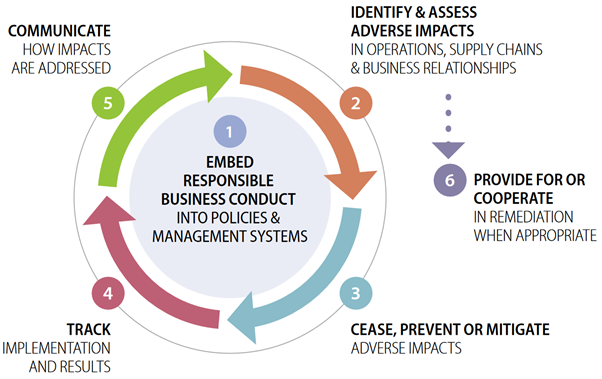 The table below indicates how the proposed requirements in this section correspond to the illustrated HREDD process steps.The proposals aim to:Implement HREDD processes and procedures with a focus on salient issues in cocoa such as child labour, especially in West Africa.Empower SPOs and their members to avoid causing or contributing to adverse human rights and environmental impacts.Drive continuous improvements by encouraging due diligence instead of applying a solely prohibitive approach.Formalise requirements for contributions from all supply chain actors to monitoring and remediation.Introduce reporting indicators which are to be shared with Fairtrade International annually, in order to enable aggregated and anonymized reporting to the public or to stakeholders upon request1.1 Commitment to Respecting Human Rights and the EnvironmentAddresses ARS Bronze requirement 12.2.c – this requirement will be mandatory in Côte d’Ivoire and Ghana, it is suggested for implementation in all regions except for Latin America and Caribbean.Rationale: In line with the HREDD step “Embed responsible business conduct”, the requirement will set the basis for an entire HRDD process to be embedded into the SPO and trader; it stipulates the intention of what is to come.Implications: This is the starting point and implies relatively few efforts.1.1.1 Do you agree with this requirement?Strongly agreePartially agreeDisagreeNot relevant to me / I don’t knowPlease explain your rationale in case you partially agree or don’t agree1.1.2 How do you rank the efforts necessary to comply with this requirement on a scale from 1-5 (1 = lowest; 5 = highest effort)?123451.1.3 If you selected 3-5, to be concrete, which major challenge/ difficulty do you expect?1.1.4 Should this requirement apply to all Fairtrade certified traders, licensees and retailers along the supply chain or only to those organizations with a specific function?All Exporters Importers Processors ManufacturersLicenseesRetailers I don’t know1.2 Human Rights Policy and ProceduresAddresses ARS Bronze requirements 12.5.a, 12.6.a and Silver requirements 12.2.d, and 12.7.b – this requirement will be mandatory in Côte d’Ivoire and Ghana, it is suggested for implementation in all regions except for Latin America and CaribbeanRationale: After setting the intention with the HR Commitment, this requirement outlines clearly and with detail all parts of the SPO’s or trader’s HREDD policy and procedures. It will help define how HREDD is embedded within the organization in the long term.Implication: By the time the organization can set up its HREDD policy and procedures, considerable effort will have gone into this work.1.2.1 Do you agree with this requirement?Strongly agreePartially agreeDisagreeNot relevant to me / I don’t knowPlease explain your rationale in case you partially agree or don’t agree1.2.2 How do you rank the efforts necessary to comply with this requirement on a scale from 1-5 (1 = lowest; 5 = highest effort)?123451.2.3 If you selected 3-5, to be concrete, which major challenge/ difficulty do you expect?1.2.4 Should this requirement apply to all Fairtrade certified traders, licensees and retailers along the supply chain or only to those organizations with a specific function?All Exporters Importers Processors ManufacturersLicenseesRetailers I don’t know1.3 Awareness raisingAddresses ARS Bronze requirements 12.2.b, 12.3.b, 12.5.c and g, 12.6.b and Silver requirements 12.4.d, e, f and g this requirement will be mandatory in Côte d’Ivoire and Ghana., it is suggested for implementation in all regions except for Latin America and CaribbeanRationale: With this requirement, the organization is bound to inform all impacted stakeholders of Human Rights; at the same time, it seeks to make these trainings accessible to all.Implications: This is additional effort for the SPO and trader.1.3.1 Do you agree with this requirement?Strongly agreePartially agreeDisagreeNot relevant to me / I don’t knowPlease explain your rationale in case you partially agree or don’t agree1.3.2 How do you rank the efforts necessary to comply with this requirement on a scale from 1-5 (1 = lowest; 5 = highest effort)?123451.3.3 If you selected 3-5, to be concrete, which major challenge/ difficulty do you expect?1.3.4 Should this requirement apply to all Fairtrade certified traders, licensees and retailers along the supply chain or only to those organizations with a specific function?All Exporters Importers Processors ManufacturersLicenseesRetailers I don’t know1.4 Risk assessmentAddresses ARS Bronze requirement 12.2.a, 12.5.b, 12.6.d, and Silver requirements 12.4.a, 12.8.a – this requirement will be mandatory in Côte d’Ivoire and Ghana, it is suggested for implementation in all regions except for Latin America and CaribbeanRationale: The SPO and trader will learn about the salient human and environmental rights issues for their organization by conducting regular risk assessments. The results will inform the HREDD policy and procedures as well as all other steps of the HREDD process.The Fairtrade Human Rights Impact Assessment Tool is currently being created and not yet accessible. Specifically, for child and forced labour, it will reference and include:Previously identified cases; Previous audit results and Fairtrade suspensions for non-conformities;National Action Plans to Eliminate Child Labour and/or Forced Labour, which apply to the cocoa sector; List of Goods Produced by Child Labour and Forced Labour by the US Department of Labor;US Trafficking in Persons List by the US government;Global Slavery Index by the Walk Free Foundation, Verisk Maplecroft child labour index or UNICEF data;Information from traders, the government, research or academic institutions, civil society organisations and media.Implications: Depending on the size and structure of the organization and the business and its supply chain, this may require significant effort. Fairtrade is currently assessing the level of detail and contextual information that should be provided in the Standard requirement versus how much is accessible as additional documents. Note that stakeholders benefit from more information and guidance when performing initial risks assessments.1.4.1 Do you agree with this requirement?Strongly agreePartially agreeDisagreeNot relevant to me / I don’t knowPlease explain your rationale in case you partially agree or don’t agree1.4.2 How do you rank the efforts necessary to comply with this requirement on a scale from 1-5 (1 = lowest; 5 = highest effort)?123451.4.3 If you selected 3-5, to be concrete, which major challenge/ difficulty do you expect?1.4.4 Should this requirement apply to all Fairtrade certified traders, licensees and retailers along the supply chain or only to those organizations with a specific function?All Exporters Importers Processors ManufacturersLicenseesRetailers I don’t know1.5 Prevention and Mitigation PlanAddresses ARS Bronze requirement 12.3.c and Silver requirements 12.2.d, 12.4.b and c, 12.8.b and c – this requirement will be mandatory in Côte d’Ivoire and Ghana., it is suggested for implementation in all regions, except for Latin America and CaribbeanRationale: Alongside the requirements below, this requirement asks SPOs and traders to take action on their salient human rights issues and will help to address any adverse impacts of their business.Implications: This new requirement will have cost implications.1.5.1 Do you agree with this requirement?Strongly agreePartially agreeDisagreeNot relevant to me / I don’t knowPlease explain your rationale in case you partially agree or don’t agree1.5.2 How do you rank the efforts necessary to comply with this requirement on a scale from 1-5 (1 = lowest; 5 = highest effort)?123451.5.3 If you selected 3-5, to be concrete, which major challenge/ difficulty do you expect?1.5.4 Should this requirement apply to all Fairtrade certified traders, licensees and retailers along the supply chain or only to those organizations with a specific function?All Exporters Importers Processors ManufacturersLicenseesRetailers I don’t know1.6 Vulnerable Groups and Equal OpportunitiesAddresses ARS Bronze requirement 12.3.e and Silver requirement 12.4.h – this requirement will be mandatory in Côte d’Ivoire and Ghana, it is suggested for implementation   in all regions, except for Latin America and CaribbeanRationale: This is one part of the HREDD step “prevent, cease and mitigate” and will help to address adverse impacts of businesses. It will help to improve the situation of vulnerable groups and to make them more visible.Implications: Putting this requirement into practice may lead to conflict if existing resources would be shared more widely.1.6.1 Do you agree with this requirement?Strongly agreePartially agreeDisagreeNot relevant to me / I don’t knowPlease explain your rationale in case you partially agree or don’t agree1.6.2 How do you rank the efforts necessary to comply with this requirement on a scale from 1-5 (1 = lowest; 5 = highest effort)?123451.6.3 If you selected 3-5, to be concrete, which major challenge/ difficulty do you expect?1.6.4 Should this requirement apply to all Fairtrade certified traders, licensees and retailers along the supply chain or only to those organizations with a specific function?All Exporters Importers Processors ManufacturersLicenseesRetailers I don’t know1.7 Children’s School Attendance/EducationAddresses ARS Bronze requirement 12.5.f – this requirement will be mandatory in Côte d’Ivoire and Ghana, it is suggested for implementation  in all regions, except for Latin America and CaribbeanRationale: Putting this requirement into practice will contribute to the protection of children and their rights.Implications: This may present considerable effort for the SPO.1.7.1 Do you agree with this requirement?Strongly agreePartially agreeDisagreeNot relevant to me / I don’t knowPlease explain your rationale in case you partially agree or don’t agree1.7.2 How do you rank the efforts necessary to comply with this requirement on a scale from 1-5 (1 = lowest; 5 = highest effort)?123451.7.3 If you selected 3-5, to be concrete, which major challenge/ difficulty do you expect?1.8 Youth Vocational Training and EmploymentAddresses ARS Bronze requirement 12.5.h – this requirement will be mandatory in Côte d’Ivoire and Ghana, it is suggested for implementation in all regions, except for Latin America and CaribbeanRationale: The requirement is also part of the prevent, cease and mitigate – step of HREDD. It will help to secure a viable future with decent livelihoods for youth in rural communities.Implications: Young people will be better integrated into the SPO.1.8.1 Do you agree with this requirement?Strongly agreePartially agreeDisagreeNot relevant to me / I don’t knowPlease explain your rationale in case you partially agree or don’t agree1.8.2 How do you rank the efforts necessary to comply with this requirement on a scale from 1-5 (1 = lowest; 5 = highest effort)?123451.8.3 If you selected 3-5, to be concrete, which major challenge/ difficulty do you expect?1.9 Monitoring and RemediationAddresses ARS Bronze requirement 12.5.d, 12.6.e, – this requirement will be mandatory in Côte d’Ivoire and Ghana, it is suggested for implementation in all regions, except for Latin America and CaribbeanRationale: If an organization identifies child labour, forced labour and human trafficking during their risk assessment, they will have to implement such system. This is part of the “provide for or cooperate in remediation” – step of the HREDD process. SPOs will have to participate in or provide for remediation of identified cases.Implications: Running such systems can be costly and SPOs cannot be expected to fund these costs alone. Hence, please see requirement “Supporting Producers with Monitoring and Remediation Systems” below.1.9.1 Do you agree with this requirement?Strongly agreePartially agreeDisagreeNot relevant to me / I don’t knowPlease explain your rationale in case you partially agree or don’t agree1.9.2 How do you rank the efforts necessary to comply with this requirement on a scale from 1-5 (1 = lowest; 5 = highest effort)?123451.9.3 If you selected 3-5, to be concrete, which major challenge/ difficulty do you expect?1.10 Supporting Producers with Monitoring and Remediation SystemsThis requirement is suggested for implementation in all regions except for Latin America and CaribbeanRationale: This requirement asks traders to support SPOs with the costs or resource needed in order to run Monitoring and Remediation Systems. SPOs should not be left alone with such continuous extra investment. This requirement is suggested for implementation in all regions except for Latin America and Caribbean.Implications: This will require investment of resources by the trader and may be beneficial for the partnership between trader and SPO.1.10.1 Do you agree with this requirement?Strongly agreePartially agreeDisagreeNot relevant to me / I don’t knowPlease explain your rationale in case you partially agree or don’t agree1.10.2 How do you rank the efforts necessary to comply with this requirement on a scale from 1-5 (1 = lowest; 5 = highest effort)?123451.10.3 f you selected 3-5, to be concrete, which major challenge/ difficulty do you expect?1.10.4 Should this requirement apply to all Fairtrade certified traders, licensees and retailers along the supply chain or only to those organizations with a specific function?All Exporters Importers Processors ManufacturersLicenseesRetailers I don’t know1.11 Grievance MechanismAddresses ARS Bronze requirement 12.3.c – this requirement will be mandatory in Côte d’Ivoire and Ghana, it is suggested for implementation in  all regions, except for Latin America and CaribbeanRationale: Putting a grievance mechanism in place is also part of providing or cooperating in remediation and will serve as an anonymous channel for complaints which will be dealt with by a designated committee.Implications: Procedures will have to be put in place by SPOs and traders in order to implement this requirement.1.11.1 Do you agree with this requirement?Strongly agreePartially agreeDisagreeNot relevant to me / I don’t knowPlease explain your rationale in case you partially agree or don’t agree1.11.2 How do you rank the efforts necessary to comply with this requirement on a scale from 1-5 (1 = lowest; 5 = highest effort)?123451.11.3 If you selected 3-5, to be concrete, which major challenge/ difficulty do you expect?1.11.4 Should this requirement apply to all Fairtrade certified traders, licensees and retailers along the supply chain or only to those organizations with a specific function?All Exporters Importers Processors ManufacturersLicenseesRetailers I don’t know1.12 SPO ReportingThis requirement is suggested for implementation in all regions, except for Latin America and CaribbeanRationale: The reporting indicators will be shared with Fairtrade International annually, in order to inform Fairtrade interventions and enable aggregated and anonymized reporting to the public or to stakeholders upon request. This will help to fulfil regulatory demands as well as demands by customers; this will also help to show the impact of the requirement at farmer level.Implications: This presents additional administrative burden for the SPO.1.12.1 Do you agree with this requirement?Strongly agreePartially agreeDisagreeNot relevant to me / I don’t knowPlease explain your rationale in case you partially agree or don’t agree1.12.2 How do you rank the efforts necessary to comply with this requirement on a scale from 1-5 (1 = lowest; 5 = highest effort)?123451.12.3 If you selected 3-5, to be concrete, which major challenge/ difficulty do you expect?1.13 Trader ReportingThis requirement is suggested for implementation in all regions except for Latin America and CaribbeanRationale: The reporting indicators will be shared with Fairtrade International annually, in order to track Fairtrade’s objective of promoting cost sharing of Monitoring and Remediation systems across the supply chain. This information will be kept confidential. Implications: This presents minimal administrative burden for traders.1.13.1 Do you agree with this requirement?Strongly agreePartially agreeDisagreeNot relevant to me / I don’t knowPlease explain your rationale in case you partially agree or don’t agree1.13.2 How do you rank the efforts necessary to comply with this requirement on a scale from 1-5 (1 = lowest; 5 = highest effort)?123451.13.3 If you selected 3-5, to be concrete, which major challenge/ difficulty do you expect?1.13.4 Should this requirement apply to all Fairtrade certified traders, licensees and retailers along the supply chain or only to those organizations with a specific function?All Exporters Importers Processors ManufacturersLicenseesRetailers I don’t know1.13.5 Do you have other general feedback on Human Rights Due Diligence that you would like to share?Current Fairtrade requirements forbid deforestation and the destruction of vegetation in carbon storage ecosystems or protected areas. Producer organizations must also have a procedure in place to ensure that members do not cause deforestation or degradation of vegetation. Mapping of protected areas in the region and cross-checking this information with a member’s farm location to identify areas at risk is also recommended, and the use of geo-mapping and polygon maps (including boundaries of the farms) is suggested. However, the use of geo-data is not currently mandatory for producer organizations in Ghana and Côte d’Ivoire. Fairtrade is therefore exploring if Fairtrade requirements can be strengthened in the cocoa standard to further reduce the risk of deforestation and vegetation degradation whilst also considering the important link to Internal Management Systems (IMS) requirements.During the research phase of this project, the interviews with key stakeholders showed strong support for the use of geo data and cut off dates and there were no concerns regarding the collection of and access to geo location points. In the future, Fairtrade certified cocoa SPOs will need to respond to the assurance needs in different consuming countries and regions. In the EU this relates to deforestation-free supply chains, with cocoa already named as a forest risk commodity. In Ghana and Côte d’Ivoire cocoa SPOs will have to comply with ARS regarding geolocation data in particular.This topic cannot be dealt with in isolation. In the second phase of consultation for the cocoa standard review, more topics will be discussed which relate to deforestation, namely climate change mitigation and promotion of biodiversity as well as agronomic requirements. Also, the topic is linked with traceability (chapter 3) and IMS, to be consulted later.The proposals aim to:Protect forests and vegetation against any deforestation and degradation, by introducing a cut-off date and mandatory risk assessment procedures such as the use of deforestation monitoring data.Make geolocation data available for 100% of farms, and gradually introduce farm polygons.Introduce prevention and mitigation plans based on the results of risk assessment and monitoring.Engage support from traders to enable SPOs to implement prevention activitiesIntroduce reporting indicators which are to be shared with Fairtrade International annually, in order to enable aggregated and anonymized reporting to the public or to stakeholders upon request2.1 Strengthening SPO requirement 3.2.31 Protection of forests and vegetationAddresses ARS Gold requirement 13.4.d, 13.4.e – this requirement will be mandatory in Côte d’Ivoire and Ghana, it is suggested for global implementationRationale: The above draft requirement seeks to strengthen forest cover loss aspects of Fairtrade certification, specifically by including a cut-off date of January 2018 in line with commitments made for Ghana and Côte d’Ivoire as part of the Cocoa & Forests Initiative.Implications: The creation of the implementation framework for “Protection of forests and vegetation” is taking place parallel to the consultation.2.1.1 Do you agree with this requirement?Strongly agreePartially agreeDisagreeNot relevant to me / I don’t knowPlease explain your rationale in case you partially agree or don’t agree2.1.2 How do you rank the efforts necessary to comply with this requirement on a scale from 1-5 (1 = lowest; 5 = highest effort)?123452.1.3 If you selected 3-5, to be concrete, which major challenge/ difficulty do you expect?2.1.4 If you are not from Côte d’Ivoire or Ghana, how soon should this requirement be implemented in your region and globally?Starting 2023Starting 2024Starting 2025 or laterI don’t know2.1.5 Should this requirement apply to members who joined Fairtrade certified SPOs before publication of the new cocoa standard? It should apply to all SPO members irrespective of when they joined the SPOIt should only apply to members who join the SPO after publication of the new cocoa standard I don’t know2.1.6 If members who joined SPOs before the publication of the new standard are found to have caused deforestation, i.e. non-complaint with the requirement , should there be compensation measures? YesNoI don’t know2.1.7 If yes, what compensation measures would you recommend for members who joined SPOs before publication of the new cocoa standard? 2.2 Strengthening SPO requirement 3.2.32 Procedures to prevent deforestation Addresses ARS Gold requirement 13.4.c – this requirement will be mandatory in Côte d’Ivoire and Ghana, it is suggested for global implementationRationale: The requirement seeks to strengthen procedures to prevent deforestation, making preventative measures mandatory for risk assessment and management such as the use of geo location data and deforestation monitoring data.Implications: This requirement creates additional work for members and SPOs, potentially also additional costs.2.2.1 Do you agree with this requirement?Strongly agreePartially agreeDisagreeNot relevant to me / I don’t knowPlease explain your rationale in case you partially agree or don’t agree2.2.2 How do you rank the efforts necessary to comply with this requirement on a scale from 1-5 (1 = lowest; 5 = highest effort)?123452.2.3 If you selected 3-5, to be concrete, which major challenge/ difficulty do you expect?2.2.4 If you are not from Côte d’Ivoire or Ghana, how soon should this requirement be implemented in your region and globally?Starting 2023Starting 2024Starting 2025 or laterI don’t know2.3 Deforestation Prevention and Mitigation PlanThis requirement is suggested for global implementationRationale: With the sequence of these new requirements, Fairtrade seeks to link the requirements focussed on deforestation and degradation into the overall/global HREDD approach. With this specific requirement, SPOs are asked to create a plan which will enable them to use the results of their risk assessment and monitoring to develop prevention and mitigation activities.Implications: This new requirement creates additional work for members and SPOs, potentially also additional costs.2.3.1 Do you agree with this requirement?Strongly agreePartially agreeDisagreeNot relevant to me / I don’t knowPlease explain your rationale in case you partially agree or don’t agree2.3.2 How do you rank the efforts necessary to comply with this requirement on a scale from 1-5 (1 = lowest; 5 = highest effort)?123452.3.3 If you selected 3-5, to be concrete, which major challenge/ difficulty do you expect?2.4 Geolocation data of farmsThis addresses ARS Bronze, farm diagnostics, and will be a mandatory requirement for Côte d’Ivoire and Ghana, it is suggested for implementation in all regions, except for Latin America and CaribbeanRationale: Geolocation data has to be provided for all farm units, so that forest cover loss monitoring can be carried out, and also to enable traceability.Implications: SPOs will have to invest to collect the data unless it is already provided.2.4.1 Do you agree with this requirement?Strongly agreePartially agreeDisagreeNot relevant to me / I don’t knowPlease explain your rationale in case you partially agree or don’t agree2.4.2 How do you rank the efforts necessary to comply with this requirement on a scale from 1-5 (1 = lowest; 5 = highest effort)?123452.4.3 If you selected 3-5, to be concrete, which major challenge/ difficulty do you expect?2.5 Sharing geolocation dataThis requirement is suggested for implementation in all regions except for Latin America and CaribbeanRationale: With this requirement, Fairtrade seeks to ensure that traders share the data which they have available, which is meant to support SPOs.Implications: This avoids duplication of effort and resources.2.5.1 Do you agree with this requirement?Strongly agreePartially agreeDisagreeNot relevant to me / I don’t knowPlease explain your rationale in case you partially agree or don’t agree2.5.2 How do you rank the efforts necessary to comply with this requirement on a scale from 1-5 (1 = lowest; 5 = highest effort)?123452.5.3 If you selected 3-5, to be concrete, which major challenge/ difficulty do you expect?2.6 Support for the SPO deforestation prevention and mitigation planThis requirement is suggested for global implementationRationale: In order to support the SPO’s plan and the related necessary investments, traders should partner with SPOs for these activities.Implications: This requires additional investment by the traders.2.6.1 Do you agree with this requirement?Strongly agreePartially agreeDisagreeNot relevant to me / I don’t knowPlease explain your rationale in case you partially agree or don’t agree2.6.2 How do you rank the efforts necessary to comply with this requirement on a scale from 1-5 (1 = lowest; 5 = highest effort)?123452.6.3 If you selected 3-5, to be concrete, which major challenge/ difficulty do you expect?2.6.4 Should this requirement apply to all Fairtrade certified traders, licensees and retailers along the supply chain or only to those organizations with a specific function?All Exporters Importers Processors ManufacturersLicenseesRetailers I don’t know2.7 SPO reportingThis requirement is suggested for implementation in all regions, except for Latin America and CaribbeanRationale: The reporting indicators will be shared with Fairtrade International annually, in order to inform Fairtrade interventions and enable aggregated and anonymized reporting to the public or to stakeholders upon request. This will help to fulfil regulatory demands as well as demands by customers; this will also help to show the impact of the requirement at farmer level.Implications: This presents and additional administrative burden to the SPO.2.7.1 Do you agree with this requirement?Strongly agreePartially agreeDisagreeNot relevant to me / I don’t knowPlease explain your rationale in case you partially agree or don’t agree2.7.2 How do you rank the efforts necessary to comply with this requirement on a scale from 1-5 (1 = lowest; 5 = highest effort)?123452.7.3 If you selected 3-5, to be concrete, which major challenge/ difficulty do you expect?2.8 Trader ReportingThis requirement is suggested for global implementationRationale: The reporting indicators will be shared with Fairtrade International annually, in order to track Fairtrade’s objective of promoting cost sharing across the supply chain. This information will be kept confidential. Implications: This presents minimal administrative burden for traders.2.8.1 Do you agree with this requirement?Strongly agreePartially agreeDisagreeNot relevant to me / I don’t knowPlease explain your rationale in case you partially agree or don’t agree2.8.2 How do you rank the efforts necessary to comply with this requirement on a scale from 1-5 (1 = lowest; 5 = highest effort)?123452.8.3 If you selected 3-5, to be concrete, which major challenge/ difficulty do you expect?2.8.4 Should this requirement apply to all Fairtrade certified traders, licensees and retailers along the supply chain or only to those organizations with a specific function?All Exporters Importers Processors ManufacturersLicenseesRetailers I don’t know2.8.5 Do you have other general feedback on deforestation risk that you would like to share?Fairtrade offers stakeholders the option to operate traceable and or mass balanced cocoa in their supply chains, once the Fairtrade cocoa has left the SPO However, very few commercial partners choose to be audited for physical traceability in cocoa opting typically for mass balance. Sector developments indicate that this may change, especially the upcoming EU regulatory requirements on deforestation and human rights which will require commercial stakeholders to be much better informed regarding their supply chain sourcing and practices. National Cocoa Platforms in Europe are driving dialogue to improve traceability and transparency in cocoa supply chains to increase accountability and sustainability. Full traceability from farm level to first purchase point is one of the commitments of the Cocoa & Forests Initiative and the African Regional Standard will require the segregation of ARS cocoa up until the point of export. Traders have developed ‘direct’ supply chains with farmer groups or cooperatives characterized by longer term relationships and commitments for cocoa sourcing.Traceability from Farmers to SPO (First Mile Traceability) & from SPO to TradersThe proposals aim to:Improve the accuracy of member production and sales data recorded by SPOs via credible yield estimation, detection and management of production versus sales irregularities and the regular calibration of weighing equipment.Improve the due diligence of SPO traceability proceduresPromote the deployment of technical solutions to track cocoa beans sold by SPOs back to farms.Require the physical segregation of Fairtrade products to the point of export.3.1 Member and Organization ProductionThis requirement is suggested for global implementationRationale: In order to assist SPOs in managing their membership and providing assurance to commercial partners required for long term transparent relationships, it is necessary to have clear oversight over actual production and sales Vs estimated production per member. Implications: This process will have to be embedded at SPO level as a function of the Internal Management System (IMS)3.1.1 Do you agree with this requirement?Strongly agreePartially agreeDisagreeNot relevant to me / I don’t knowPlease explain your rationale in case you partially agree or don’t agree3.1.2 How do you rank the efforts necessary to comply with this requirement on a scale from 1-5 (1 = lowest; 5 = highest effort)?123453.1.3 If you selected 3-5, to be concrete, which major challenge/ difficulty do you expect?3.2 Weighing equipmentThis requirement is suggested for global implementationRationale: To ensure accuracy of member sales reporting hereby ensuring members receive correct payment for their cocoa.Implications: Regular calibration of equipment will have to take place at SPO level.3.2.1 Do you agree with this requirement?Strongly agreePartially agreeDisagreeNot relevant to me / I don’t knowPlease explain your rationale in case you partially agree or don’t agree3.2.2 How do you rank the efforts necessary to comply with this requirement on a scale from 1-5 (1 = lowest; 5 = highest effort)?123453.2.3 If you selected 3-5, to be concrete, which major challenge/ difficulty do you expect?3.3 Documenting traceability procedureThis requirement is suggested for global implementationRationale: In order to assist SPOs in managing the risk of non-member and member cocoa being mixed, more detailed oversight is required of the traceability procedure.Implications: This process will have to be embedded at SPO level as a function of the Internal Management System (IMS)3.3.1 Do you agree with this requirement?Strongly agreePartially agreeDisagreeNot relevant to me / I don’t knowPlease explain your rationale in case you partially agree or don’t agree3.3.2 How do you rank the efforts necessary to comply with this requirement on a scale from 1-5 (1 = lowest; 5 = highest effort)?123453.3.3 If you selected 3-5, to be concrete, which major challenge/ difficulty do you expect?3.4 Product Tracking TechnologyThis requirement is suggested for implementation in all regions except for Latin America and CaribbeanRationale: To achieve first mile physical traceability (identify preserved) from the cocoa farm and the farmer to the SPO, first mile traceability tools are increasingly available directly to SPOs. Fairtrade International and Fairtrade Africa are in the process of facilitating access to such third party tools as part of IMS software. In Latin America and the Caribbean, the majority of Fairtrade cocoa is also organic certified and consequently has advanced segregation.Implications: This will require investment by the SPO.3.4.1 Do you agree with this requirement?Strongly agreePartially agreeDisagreeNot relevant to me / I don’t knowPlease explain your rationale in case you partially agree or don’t agree3.4.2 How do you rank the efforts necessary to comply with this requirement on a scale from 1-5 (1 = lowest; 5 = highest effort)?123453.4.3 If you selected 3-5, to be concrete, which major challenge/ difficulty do you expect?3.5 Physical Segregation to Export Addresses ARS Bronze, requirement 14 (part 2) – this will be mandatory in Côte d’Ivoire and Ghana, it is suggested for global implementationRationale: The African Regional Standard will make it mandatory for certified actors to physically segregate products to point of export. Implications: This change will bring about a higher credibility for Fairtrade, e.g. in terms of HREDD claims. 3.5.1 Do you agree with this requirement?Strongly agreePartially agreeDisagreeNot relevant to me / I don’t knowPlease explain your rationale in case you partially agree or don’t agree3.5.2 How do you rank the efforts necessary to comply with this requirement on a scale from 1-5 (1 = lowest; 5 = highest effort)?123453.5.3 If you selected 3-5, to be concrete, which major challenge/ difficulty do you expect?3.5.4 If you are not from Côte d’Ivoire or Ghana, how soon should this requirement be implemented in your region and globally?Starting 2023Starting 2024Starting 2025 or laterI don’t knowOrigin Matching in Mass BalanceThe proposals aim to:Allow greater transparency of the origin of mass balanced cocoa. Origin matching requires companies to implement Fairtrade’s “like for like” rule in relation to identifying cocoa origins. For example, when a company sells Fairtrade cocoa beans, it claims the country of origin in the sales documentation. The corresponding equivalent volume of Fairtrade cocoa beans is purchased from the same country and this is demonstrated in the purchase documentation.3.6 Origin Matching of Mass Balance Bean VolumesThis requirement is suggested for global implementationRationale: Enabling transparency on the origin of mass balanced cocoa beans will increase transparency for HREDD.Implications: This may require traders to implement additional reporting procedures for mass balance in Fairtrade. 3.6.1 Do you agree with this requirement?Strongly agreePartially agreeDisagreeNot relevant to me / I don’t knowPlease explain your rationale in case you partially agree or don’t agree3.6.2 How do you rank the efforts necessary to comply with this requirement on a scale from 1-5 (1 = lowest; 5 = highest effort)?123453.6.3 If you selected 3-5, to be concrete, which major challenge/ difficulty do you expect?3.6.4 Is it feasible to require origin matching on 100% of cocoa beans (all purchases and sales)?AgreeDisagreeNot relevant to me / I don’t know3.6.5 If you selected disagree what alternative % or proposal would you suggest?3.6.6 What is a reasonable timeframe for commercial actors to implement this change?3.7 Origin Matching of Mass Balance Liquor VolumesThis requirement is suggested for global implementationRationale: Enabling transparency on the origin of mass balanced cocoa beans will increase transparency for HREDD.Implications: This may require traders to implement additional reporting procedures for mass balance in Fairtrade 3.7.1 Do you agree with this requirement?Strongly agreePartially agreeDisagreeNot relevant to me / I don’t knowPlease explain your rationale in case you partially agree or don’t agree3.7.2 How do you rank the efforts necessary to comply with this requirement on a scale from 1-5 (1 = lowest; 5 = highest effort)?123453.7.3 If you selected 3-5, to be concrete, which major challenge/ difficulty do you expect?3.7.4 Is it feasible to require origin matching on 100% of cocoa liquor for the first sale?AgreeDisagreeNot relevant to me / I don’t know3.7.5 If you selected disagree what alternative % or proposal would you suggest?3.7.6 What is a reasonable timeframe for commercial actors to implement this change?Payment TrackingThe proposals aim to:Ensure SPOs implement an accounting system that communicates, tracks and identifies price differential and premium payments;Ensure farmers received their FMP differential payments soonerPromote the deployment of technical solutions to track payments made by SPOs to their members. Promote the deployment of technical solutions that support SPOs to make e-payments to their members.These requirements apply to SPOs in Ghana and Côte d’Ivoire only.3.8 Strengthening Cocoa standard 4.2.4: Distribution of the price differential in Ghana and Côte d’Ivoire by SPOsRationale: The requirement that SPOs in Ghana and Côte d’Ivoire must transfer 100% of the Fairtrade Minimum Price differential to their members is already in the Cocoa Standard. This adds a 30-day payment window to ensure an efficient transfer of FMP differential payment to famers once received by the SPO. This is connected with the amendments to requirement 4.6.3 below, so that members of certified SPOs do not only receive the payment swiftly but also know what kind of payment they have received.Implications: SPOs will need to make farmer payments more regularly for the FMP differential. 3.8.1 Do you agree with this requirement?Strongly agreePartially agreeDisagreeNot relevant to me / I don’t knowPlease explain your rationale in case you partially agree or don’t agree3.8.2 How do you rank the efforts necessary to comply with this requirement on a scale from 1-5 (1 = lowest; 5 = highest effort)?123453.8.3 If you selected 3-5, to be concrete, which major challenge/ difficulty do you expect?3.9 Strengthening Cocoa standard 4.6.3: Accounting systems for the price differential and premiumRationale: Currently the rules proposed for this requirement are the key parts of an interpretation note to the cocoa standard. This means that they are already audited for Côte d’Ivoire and Ghana. The requirement is proposed to supersede the interpretation note and to ensure the accounting system is also for premium in order to guarantee transparency regarding the recipients of different payments.Implications: None, as the content of this requirement is already audited due to the existing interpretation note. 3.9.1 Do you agree with this requirement?Strongly agreePartially agreeDisagreeNot relevant to me / I don’t knowPlease explain your rationale in case you partially agree or don’t agree3.9.2 How do you rank the efforts necessary to comply with this requirement on a scale from 1-5 (1 = lowest; 5 = highest effort)?123453.9.3 If you selected 3-5, to be concrete, which major challenge/ difficulty do you expect?3.10 Payment Tracking TechnologyThis requirement is suggested for implementation in all regions, except for Latin America and CaribbeanRationale: Introducing payment tracking via technology will create a system that is accountable and transparent for members of the SPO. Fairtrade International and Fairtrade Africa are in the process of facilitating access to such third party tools as part of IMS software.Implications: This will require investment by the SPOs.3.10.1 Do you agree with this requirement?Strongly agreePartially agreeDisagreeNot relevant to me / I don’t knowPlease explain your rationale in case you partially agree or don’t agree3.10.2 How do you rank the efforts necessary to comply with this requirement on a scale from 1-5 (1 = lowest; 5 = highest effort)?123453.10.3 If you selected 3-5, to be concrete, which major challenge/ difficulty do you expect?3.11 Digital Payments to MembersThis requirement is suggested for implementation in all regions, except for Latin America and CaribbeanRationale: Introducing e-payment tracking will create a system that is accountable and transparent for members of the SPO, and which is future-proof. E-payment technology creates a more efficient and safer payment system for SPO vs cash payments to members in the field. Implications: This will require investment by the SPOs and farmers need to be technically enabled to accept digital payments. 3.11.1 Do you agree with this requirement?Strongly agreePartially agreeDisagreeNot relevant to me / I don’t knowPlease explain your rationale in case you partially agree or don’t agree3.11.2 How do you rank the efforts necessary to comply with this requirement on a scale from 1-5 (1 = lowest; 5 = highest effort)?123453.11.3 If you selected 3-5, to be concrete, which major challenge/ difficulty do you expect?3.11.4 Do you have other general feedback on strengthening traceability and transparency that you would like to share?Fairtrade raised both the Fairtrade Minimum Price and Fairtrade Premium for cocoa by 20% to $2400/$240 per MT (at FOB level) in 2019. This was the outcome of an extensive Minimum Price and Premium review during 2017/2018 which included a cocoa farmer household income study revealing that over 50% of cocoa farmers in Ivory Coast were living below the extreme poverty line. As part of the Price and Premium review the majority of stakeholders were not in favour of Fairtrade increasing the Fairtrade Minimum Price to the level of the Fairtrade Living Income Reference Price. Indeed, Fairtrade saw cocoa sales fall by 11% in 2019 as a result of the 20% minimum price and premium increase. Therefore, any further steps in terms of raising the mandatory Fairtrade Minimum Price will be based on careful evaluation. It is Fairtrade’s strategic ambition to achieve living income goals for cocoa farmers globally. In West Africa, Fairtrade works with committed commercial partners on Living Income pilots. In addition, with this review Fairtrade is exploring how elements of the living income strategy can be further incorporated into the Fairtrade Cocoa Standard. In Latin America and the Caribbean, first steps towards living incomes for cocoa farmers will be taken in the coming years e.g.by calculating Living Income Reference Prices for priority countries. The proposed requirements reflect progress and learning from the various pilots with commercial partners currently underway in West Africa. Respective tools and training manuals that have been developed and tested as part of the pilot projects can be used more widely and incorporated into producer support programs.During the key stakeholder interviews, respondents expressed strong support to progress towards living income also through the standards; and highlighted specifically the importance of income diversification within this topic.The proposals aim to:Enable SPO members to calculate their net income, whist also building their financial history Assess the net income of SPO members against Living Income benchmarksSupport smallholders to make informed decisions on income resilience strategies including income diversificationAnalyse farmers’ production costs and net income and provide them with training on finance and business management;Encourage SPOs to understand and seek financing for their members.Introduce reporting indicators which are to be shared with Fairtrade International annually, in order to enable aggregated and anonymized reporting to the public or to stakeholders upon request4.1 Farm record keepingAddresses ARS Gold recommendation 11.2.b – this requirement will be mandatory in Côte d’Ivoire and Ghana, it is suggested for implementation in all regions except for Latin America and CaribbeanRationale: This requirement addresses important parts in the Living Income strategy of Fairtrade such as managing farming business, increasing farm efficiencies and building entrepreneurial skills. By increasing awareness, it is meant to enable increased income of farmer households via improved practices.Implications: SPOs will need to implement a farm book system and support/coach their members to use the farm book system. A corresponding tool and producer training methodology has been developed by Fairtrade International.4.1.1 Do you agree with this requirement?Strongly agreePartially agreeDisagreeNot relevant to me / I don’t knowPlease explain your rationale in case you partially agree or don’t agree4.1.2 How do you rank the efforts necessary to comply with this requirement on a scale from 1-5 (1 = lowest; 5 = highest effort)?123454.1.3 If you selected 3-5, to be concrete, which major challenge/ difficulty do you expect?4.2 Living income benchmark comparisonThis requirement is suggested for implementation in all regions, except for Latin America and CaribbeanRationale: An assessment of the data against Living Income benchmarks will make progress towards Living Income visible and measurable. Relevant living income benchmarks will be made available.Implications: SPOs should have a functional IMS system in place to be able to capture and manage member data including their cocoa yields, income from cocoa and other sources and their production costs.4.2.1 Do you agree with this requirement?Strongly agreePartially agreeDisagreeNot relevant to me / I don’t knowPlease explain your rationale in case you partially agree or don’t agree4.2.2 How do you rank the efforts necessary to comply with this requirement on a scale from 1-5 (1 = lowest; 5 = highest effort)?123454.2.3 If you selected 3-5, to be concrete, which major challenge/ difficulty do you expect?4.3 Income ResilienceAddresses ARS Silver requirement 11.3.11.a, this will be mandatory in Côte d’Ivoire and Ghana, it is suggested for global implementationRationale: Developing income resilience strategies is an integral part of Fairtrade’s Living Income Strategy to make cocoa producers less dependent on cocoa and cocoa price fluctuations.Implications: SPOs will need to have processes and systems in place to be able to support members who choose to implement income diversification initiatives.4.3.1 Do you agree with this requirement?Strongly agreePartially agreeDisagreeNot relevant to me / I don’t knowPlease explain your rationale in case you partially agree or don’t agree4.3.2 How do you rank the efforts necessary to comply with this requirement on a scale from 1-5 (1 = lowest; 5 = highest effort)?123454.3.3 If you selected 3-5, to be concrete, which major challenge/ difficulty do you expect?4.3.4 If you are not from Côte d’Ivoire or Ghana, how soon should this requirement be implemented in your region and globally?Starting 2023Starting 2024Starting 2025 or laterI don’t know4.4 Farmer business trainingAddresses ARS Gold, recommendations 11.2.a and b, it is suggested for global implementationRationale: This requirement relates to Fairtrade’s strategic approach on Living Income which also involves strategies to improve farm efficiency and build entrepreneurial skills. Implications: SPOs will need to implement support/coach their members to use the farm book system (to understand their production costs and net income) and resource financial management training.4.4.1 Do you agree with this requirement?Strongly agreePartially agreeDisagreeNot relevant to me / I don’t knowPlease explain your rationale in case you partially agree or don’t agree4.4.2 How do you rank the efforts necessary to comply with this requirement on a scale from 1-5 (1 = lowest; 5 = highest effort)?123454.4.3 If you selected 3-5, to be concrete, which major challenge/ difficulty do you expect?4.4.4 If you are not from Côte d’Ivoire or Ghana, how soon should this requirement be implemented in your region and globally?Starting 2023Starting 2024Starting 2025 or laterI don’t know4.5 Farmer Financing NeedsAddresses ARS Gold, recommendation 11.2.c, it is suggested for implementation in all regions except for Latin America and CaribbeanRationale: “Access to finance/credit” is an important element of Fairtrade. The Trader Standard requests traders to facilitate SPOs with pre-financing.Implications: SPOs need a process in needs to understand member financing as per 4.1.1. SPO and capacity to interact with potential financing partners.4.5.1 Do you agree with this requirement?Strongly agreePartially agreeDisagreeNot relevant to me / I don’t knowPlease explain your rationale in case you partially agree or don’t agree4.5.2 How do you rank the efforts necessary to comply with this requirement on a scale from 1-5 (1 = lowest; 5 = highest effort)?123454.5.3 If you selected 3-5, to be concrete, which major challenge/ difficulty do you expect?4.6 SPO reportingThis requirement is suggested for implementation in all regions, except for Latin America and CaribbeanRationale: The reporting indicators will be shared with Fairtrade International annually, in order to inform Fairtrade interventions and enable aggregated and anonymized reporting to the public or to stakeholders upon request. This will help to fulfil regulatory demands as well as demands by customers; this will also help to show the impact of the requirement at farmer level.Implications: This presents additional administrative burden for the SPO.4.6.1 Do you agree with this requirement?Strongly agreePartially agreeDisagreeNot relevant to me / I don’t knowPlease explain your rationale in case you partially agree or don’t agree4.6.2 How do you rank the efforts necessary to comply with this requirement on a scale from 1-5 (1 = lowest; 5 = highest effort)?123454.6.3 If you selected 3-5, to be concrete, which major challenge/ difficulty do you expect?4.6.4 Do you have other general feedback on Living Income that you would like to share?In Ivory Coast and Ghana sharecropping/ tenant farming are common models of cocoa farming but it is primarily land owners who are recognized by SPOs as their members. In Latin America and the Caribbean, the situation is different and sharecropping and tenant farming are uncommon according to CLAC, the relevant Fairtrade Producer Network. In Ivory Coast and Ghana sharecroppers/tenant farmers contribute to Fairtrade cocoa production but their inclusion in and benefits from Fairtrade certification are informal and at the discretion of the land owner. Most land owners live in poverty themselves. Sharecroppers/tenant farmers are usually not listed in SPO member registries, so are not included in internal management systems. In some cases, SPOs list these farmers as workers. Based on anecdotal reports we believe that sharecropping/tenant farming in Ivory Coast, could represent up to 30-40% of farmers. The figure could be higher for Ghana, up to 60%, but this also incorporates the additional model of caretaker farming. For purposes of this consultation, Fairtrade is referring to sharecroppers, tenant farmers and caretaker farmers as “farm operators”. In our recent study to examine the working and living conditions of workers, including hired labourers, in smallholder settings for cocoa production in West Africa, half were sharecroppers.As Fairtrade wishes to protect children, prevent deforestation, and improve the income situation of farmers substantially, we must ensure these farmers are included under Fairtrade certification whilst also receiving Fairtrade benefits. However, this is a very sensitive subject especially for SPOs and farmers due to the potential linkage to land rights as well as the possible wider distribution and/or dilution of Fairtrade benefits, including benefits from Fairtrade premium. Fairtrade premiums are often already spread thinly due to more supply of Fairtrade cocoa than demand.During the key stakeholder interviews, stakeholders welcomed that Fairtrade is tackling this topic, as farm operators should gain visibility. They should be registered, also the terms of their contracts with landowners should be formalised; and members of SPOs should be encouraged to share benefits of Fairtrade certification with the farm operators.Based on the feedback received, Fairtrade will communicate via guidance text in the cocoa standard that along with small-scale farm owners, Fairtrade considers farm operators (sharecroppers, tenant and caretaker farmers) to be small scale farmers who can join producer organizations and become members, hereby recommending SPO membership but not requiring it at this point in time. Fairtrade is presenting proposals below to ensure that all farm operators are at least registered at the SPO and have formal contracts with the landowner. This approach has been designed to allow SPOs time to adapt so they can incorporate these farmers into their memberships and hereby their constitutions.The Latin American and Caribbean Network of Fair Trade Small Producers and Workers (CLAC) has identified that all proposals in this chapter are not relevant to Latin America and the Caribbean, consequently stakeholders from this region are not expected to give input to this chapter.The proposals aim to:Creating visibility for all persons that operate farms registered with Fairtrade certified SPOs Register farm operators (sharecroppers, tenant farmers, caretaker farmers) and their families so that they can be brought under the remit of Fairtrade standards, especially for HREDD requirementsEnabling a more equitable division of Fairtrade benefits between farm owners and farm operatorsIntroduce reporting indicators which are to be shared with Fairtrade International annually, in order to enable aggregated and anonymized reporting to the public or to stakeholders upon request5.1 Records of farm operatorsAddresses ARS Bronze, farm diagnostics and Bronze requirement 4.2.3.2, this will be mandatory regionally, in Côte d’Ivoire and GhanaRationale: This requirement will make farm operators who are not members visible in the SPO’s IMS system and will ensure that their data can be used for purposes of HREDD analysis.Implications: This requires a process of coordination and additional effort and work for the SPO.5.1.1 Do you agree with this requirement?Strongly agreePartially agreeDisagreeNot relevant to me / I don’t knowPlease explain your rationale in case you partially agree or don’t agree5.1.2 How do you rank the efforts necessary to comply with this requirement on a scale from 1-5 (1 = lowest; 5 = highest effort)?123455.1.3 If you selected 3-5, to be concrete, which major challenge/ difficulty do you expect?5.1.4 Are farm operators also relevant in other regions outside of West Africa? YesNoI don’t know5.1.5 If you replied yes above, please indicate the region and country:5.1.6 Do you have any additional comments?5.2 Formal agreements between farm owners and farm operators (sharecroppers, tenant farmers, caretaker farmers)This requirement is suggested for implementation in Côte d’Ivoire and GhanaRationale: The contract between farm operator and land owner will bring security, and stability to the farm operator and clarify how Fairtrade benefits will be shared.Implications: This requires a process of coordination and additional effort and work for the SPO. 5.2.1 Do you agree with this requirement?Strongly agreePartially agreeDisagreeNot relevant to me / I don’t knowPlease explain your rationale in case you partially agree or don’t agree5.2.2 How do you rank the efforts necessary to comply with this requirement on a scale from 1-5 (1 = lowest; 5 = highest effort)?123455.2.3 If you selected 3-5, to be concrete, which major challenge/ difficulty do you expect?5.2.4 Should Fairtrade accept oral contracts for the formal agreement between the landowner and the farm operator if the national legislation/context permits this? YesNo I don’t know5.3 SPO reportingThis requirement is suggested for implementation in Côte d’Ivoire and GhanaRationale: The reporting indicators will be shared with Fairtrade International annually, in order to inform Fairtrade interventions and enable aggregated and anonymized reporting to the public or to stakeholders upon request. This will help to fulfil regulatory demands as well as demands by customers; this will also help to show the impact of the requirement at farmer level.Implications: This presents and additional administrative burden for the SPO.5.3.1 Do you agree with this requirement?Strongly agreePartially agreeDisagreeNot relevant to me / I don’t knowPlease explain your rationale in case you partially agree or don’t agree5.3.2 How do you rank the efforts necessary to comply with this requirement on a scale from 1-5 (1 = lowest; 5 = highest effort)?123455.3.3 If you selected 3-5, to be concrete, which major challenge/ difficulty do you expect?5.3.4 Do you have other general feedback on farm operators in SPOs that you would like to share?It is very important for Fairtrade that Fairtrade certified SPOs have relevant sales under Fairtrade terms. To achieve this supply of Fairtrade certified cocoa should grow at the same pace or slower than demand for Fairtrade certified cocoa, so that there is a balance. Since June 2020 cocoa SPOs and traders that want to become Fairtrade certified have to demonstrate that they already have a buyer for their produce or that their trading activity relates to additional volumes traded under Fairtrade terms.More detail about this change can be found here: “New certification requirements for cocoa and coffee June 2020”. As the balance between supply and demand and the stability of supply chains is so relevant to achieve Fairtrade’s overall objective to support Living Incomes for farmers, we seek to explore how Fairtrade can strengthen the current requirement further. Under the current SPO standard producer and trader applicants are required to demonstrate that there is Fairtrade market potential for their product for at least two years. Market potential or demand can be demonstrated through a letter of intent or a similar document of a (prospect) trade partner that indicates a two-year commitment and estimated volumes to be bought under Fairtrade terms. FLOCERT checks this requirement during the initial audit.Fairtrade continues to be concerned about the supply/demand balance of Fairtrade cocoa, considering Fairtrade’s key objective of increasing the proportion of cocoa sold, which is produced under Fairtrade certification.Additionally, the growth of the membership of existing Fairtrade certified cooperatives should also be addressed.The proposals aim to:Include a permanent solution into the Fairtrade standard for cocoa to limit the entry of new SPOs and exporters into the Fairtrade system, Define a limit for the growth of membership of existing Fairtrade certified SPOs within one year. Create transparency and reliability for Fairtrade certified producers regarding the allocation of purchase volumes by tradersEncourage long-term partnerships based on mutual commitments6.1 Entry requirement for producer organisationsThis requirement is suggested for global implementationRationale: In order to implement the new requirement into the cocoa standard permanently, it was amended to fully suit the context of cocoa production etc. Implications: Less SPOs will have access to Fairtrade certification.6.1.1 Do you agree with this requirement?Strongly agreePartially agreeDisagreeNot relevant to me / I don’t knowPlease explain your rationale in case you partially agree or don’t agree6.1.2 How do you rank the efforts necessary to comply with this requirement on a scale from 1-5 (1 = lowest; 5 = highest effort)?123456.1.3 If you selected 3-5, to be concrete, which major challenge/ difficulty do you expect?6.2 Limiting growth in existing certified SPOsThis requirement is suggested for Côte d’Ivoire and Ghana Rationale: Fairtrade’s standard integrity is at risk when memberships increases greatly; this could possibly dilute the positive impact of the requirement to limit entry of new producers. This requirement should serve to better balance supply and demand of Fairtrade.Implications: Producer organizations need to add new members successively/in a phased approach.6.2.1 Do you agree with this requirement?Strongly agreePartially agreeDisagreeNot relevant to me / I don’t knowPlease explain your rationale in case you partially agree or don’t agree6.2.2 How do you rank the efforts necessary to comply with this requirement on a scale from 1-5 (1 = lowest; 5 = highest effort)?123456.2.3 If you selected 3-5, to be concrete, which major challenge/ difficulty do you expect?6.2.4 Should the percentage suggested above be different? E.g:8%5%Other percentage6.2.5 In case you selected “other percentage”, please explain:6.3 Entry requirement for exportersThis requirement is suggested for global implementationRationale: Fairtrade wishes to avoid a situation of traders applying speculatively for Fairtrade certification and to be sure that any trader that does apply brings Fairtrade demand with them.Implications: Exporters interested in Fairtrade certification will have to prove that their assistance to a certified producer organization is necessary going forward.6.3.1 Do you agree with this requirement?Strongly agreePartially agreeDisagreeNot relevant to me / I don’t knowPlease explain your rationale in case you partially agree or don’t agree6.3.2 How do you rank the efforts necessary to comply with this requirement on a scale from 1-5 (1 = lowest; 5 = highest effort)?123456.3.3 If you selected 3-5, to be concrete, which major challenge/ difficulty do you expect?6.4 Transparent processes for Fairtrade volume allocationThis requirement is suggested for global implementationRationale: To create more transparency for producers on the purchase decisions by traders.Implications: Traders will be asked to share such documentation on request.6.4.1 Do you agree with this requirement?Strongly agreePartially agreeDisagreeNot relevant to me / I don’t knowPlease explain your rationale in case you partially agree or don’t agree6.4.2 How do you rank the efforts necessary to comply with this requirement on a scale from 1-5 (1 = lowest; 5 = highest effort)?123456.4.3 If you selected 3-5, to be concrete, which major challenge/ difficulty do you expect?6.5 Long-term partnerships based on mutual commitmentsThis requirement is suggested for global implementationRationale: This requirement is currently a Voluntary Best Practice for traders in the Cocoa Standard (4.5.2). In order to make it mandatory, it will now be a core requirement in the cocoa standard.Implications: Traders will be required to make longer term commitments and producers will have more stability. 6.5.1 Do you agree with this requirement?Strongly agreePartially agreeDisagreeNot relevant to me / I don’t knowPlease explain your rationale in case you partially agree or don’t agree6.5.2 How do you rank the efforts necessary to comply with this requirement on a scale from 1-5 (1 = lowest; 5 = highest effort)?123456.5.3 If you selected 3-5, to be concrete, which major challenge/ difficulty do you expect?6.5.4 Should this requirement apply to all Fairtrade certified traders, licensees and retailers along the supply chain or only to those organizations with a specific function?All Exporters Importers Processors ManufacturersLicenseesRetailers I don’t know6.6 Additional question on trading practices:The Trader Standard requirement 4.8.1 specifies that Fairtrade does not accept unfair practices that clearly damage producers’ or other traders’ capacity to compete or the imposition of trading conditions on suppliers that would make it difficult for them to comply with Fairtrade Standards. The situations considered unfair trading practices under this requirement are as follows:Traders imposing incomplete, abusive, bonded, or conditional contracting terms or false verbal assurances to the SPOsTraders shifting their volumes regularly and/or arbitrarily from one SPO to another and thereby preventing SPOs from obtaining long-term contractsTraders over-charging their customers on Fairtrade premium for semi-processed products like cocoa butter or cocoa powder and not transferring any surplus back to the SPOs. Traders involved in the set-up of so-called fake cooperativesSPOs and/or traders utilizing manipulated weighing equipmentSPOs engaged in side-selling, accepting cocoa from non-members SPOs making unjustified payment deductions to their membersIn this consultation stakeholders are invited to share examples that are considered unfair trading practices as per the definition provided above.6.6.1 Do you have any input on the preliminary list of unfair trading practices indicated above? YesNoI am unsurePlease explain your rationale and suggestions for amendments if any:6.6.2 Are there other practices that you would consider to be unfair and that should be included in this list:6.6.3 Do you have other general feedback on trading practices that you would like to share?Topic/ requirement numberComments/ feedbackA. FarmerB. HouseholdB. HouseholdC. Farm size, location, ownership and operationD. Cocoa ProductionE. Hired WorkersF. Training and InspectionsG. Costs of ProductionH. Household IncomeA. FarmerAdult HH MembersChild HH MembersC. Farm size, location, ownership and operationD. Cocoa ProductionE. Hired WorkersF. Training and InspectionsG. Costs of ProductionH. Household Incomenamenamesnamestotal farm size previous crop year’s production (kilos)namesFairtrade-related inspections performed on the farm and their outcomescost of hired labourmember cocoa sales per season (kilos)contact information:  address, telephone numbergenderparent/guardian namesnumber of farm unitsprevious crop year’s sales to SPO(kilos)gendertraining programs attended by the farmer including datestotal family laboursales of other cropsid document (if available)date and country of birthgenderarea cultivated with cocoa (with GPS polygons when available)current crop year’s estimated production(kilos)date and country of birthcost of agricultural inputsfood crops for home consumptiongendereducation leveldate and country of birthfarm location (per farm unit with GPS coordinates)job functioncost of tools and equipment including PPEsales of food cropsdate and country of birthrelationship to registered farmer e.g. spouse school registration and attendance detailsdistance from protected and HCV areasstart and end date of employmentother costslivestockeducation levelkinship with registered farmerlegal ownership rights of the land/farmwages (take home pay)  per daytotal cost of productionother incomeregistration date with SPOarea cultivated with other crops including food cropspermanent, temporary,  seasonal or migrant workergross and net incomelandowner or farm operator  fallow landsubcontracted or directly employed workerbanking arrangements (bank account, mobile money)date/year of cocoa farm(s) creationfor children conducting light work (12-14) and young workers (15 – 17 years): address, name and address of parent(s) or legal guardian(s) school registration (if applicable), type of work or tasks, the number of daily and weekly working hours who works on the farm? farm owner, farm operator, family labour, hired labour?for workers employed for more than one month consecutively: is a legally binding employment contract in place, yes or no? for farm operators: number of years  the arrangement has been in place with the landownerfor farm operators: is a legally binding contract in place with the landowner, yes or no?Chapter in this documentAfrican Regional Standard, part I, II Requirements and RecommendationsDraft Fairtrade Cocoa Standard Requirements1. Human Rights Due Diligence12.2.C HR COMMITMENT1.1 Commitment to Respecting Human and Environmental Rights1. Human Rights Due Diligence12.2.D HR POLICY12.5.A, 12.6.A CHILD RIGHTS/CHILD LABOUR COMMITMENT AND POLICY12.7.B FORCED LABOUR POLICY1.2 Human Rights Policy and Procedures1. Human Rights Due Diligence12.2.B HR AWARENESS RAISING12.3.B DISCRIMINATION, HARASSMENT AND ABUSE AWARENESS RAISING12.4.D-EGENDER ISSUES AWARENESS RAISING12.4.F-G EQUAL ACCESS TO TRAINING FOR WOMEN/YOUTH, PROMOTION OF PARTICIPATION FOR WOMEN/YOUTH12.5.C, G AWARENESS RAISING OF CHILD RIGHTS12.6.B AWARENESS RAISING HAZARDOUS WORK FOR CHILDREN1.3 Awareness Raising1. Human Rights Due Diligence12.2.A HUMAN RIGHTS RISK INVENTORY12.4.A GENDER AND YOUTH RISK INVENTORY12.5.B, 12.6.D CHILD RIGHTS/CHILD LABOUR RISK INVENTORY 12.8.A OCCUPATIONAL HEALTH AND SAFETY RISK INVENTORY1.4 Risk Assessment1. Human Rights Due Diligence12.2.D HR POLICY12.3.C HARRASEMENT & ABUSE ACTION PLAN12.4.B-C GENDER/YOUTH ACTION PLAN12.8 B-C OCCUPATIONAL HEALTH AND SAFETY ACTION PLAN1.5 Prevention and Mitigation Plan1. Human Rights Due Diligence12.3.E PROMOTE INCLUSION OF DISADVANTAGED/ MINORITIES12.4.H EQUAL OPPS/REMUNERATION AND REWARDING WOMEN/YOUTH FOR OWNING LAND1.6 Vulnerable Groups and Equal Opportunities1. Human Rights Due Diligence12.5.F PROMOTION OF EDUCATION/SCHOOL ATTENDANCE1.7 Children’s School Attendance1. Human Rights Due Diligence12.5.H ENCOURAGE VOCATIONAL TRAINING, APPRENTICESHIP, EMPLOYMENT FOR YOUTH1.8 Youth Vocational Training and Employment1. Human Rights Due Diligence12.6.E. UNDERTAKE ACTIONS TO PREVENT, IDENTIFY, MONITOR AND REMEDIATE CHILD LABOUR AND THE WORST FORMS OF CHILD LABOUR1.9 Monitoring and Remediation1. Human Rights Due Diligence12.3.C GENDER SENSITIVE GRIEVANCE PROCEDURE WITH EQUAL ACCESS FOR WOMEN AND MEN 1.11 Grievance Mechanism2. Identify and further address deforestation risk13.4.C-E ECOSYSTEM PROTECTION2.1 Protection of forests and deforestation2.2 Procedures to prevent deforestation2. Identify and further address deforestation riskPart I ANNEX C INFORMATION ON INDIVIDUAL FARMS FOR COCOA FARM DIAGNOSTIC 2.4 Geolocation data of farms3. Traceability and Transparency14 PHYSICAL TRACEABILITY – COCOA SEGREGATION 3.5 Physical segregation to export4. Living Income11.2.A CAPACITY BUILDING ON ACCOUNTING AND ENABLING ACCESS TO FINANCIAL CREDITS 4.4 Farmer business training4. Living Income11.2.B SYSTEM FOR DOCUMENTING INFORMATION AND EXPENDITURE TO BUILD FINANCIAL HISTORY4.1 Farm record keeping4. Living Income11.2.C DETERMINE FARMER FINANCING NEEDS & SEEK FINANCING4.5 Farmer financing 4. Living Income11.3.11.A RAISE AWARENESS OF DIVERSIFIED CROPS 4.3 Income resilience5. Sharecroppers & Tenant Farmers in SPOsPart I ANNEX C INFORMATION ON INDIVIDUAL FARMS FOR COCOA FARM DIAGNOSTIC4.2.3.2 INFORMATION FOR REGISTERED FARMERS5.1 Records of Farm operators